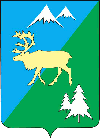 ПОСТАНОВЛЕНИЕАДМИНИСТРАЦИИ БЫСТРИНСКОГО МУНИЦИПАЛЬНОГО РАЙОНА684350, Камчатский край, Быстринскийрайон, с. Эссо, ул. Терешковой, 1,тел/факс 21-330http://essobmr.ru   admesso@yandex.ru	     В соответствии со статьями 86, 142.4 Бюджетного кодекса Российской Федерации, решением Думы Быстринского муниципального района от 06.01.2024 № 94-нпа «О Бюджете Быстринского муниципального района на 2024 год и на плановый период 2025 и 2026 годов», руководствуясь статьей 34 Устава Быстринского муниципального района       ПОСТАНОВЛЯЮ:1. Установить на 2024 год перечень расходных обязательств Быстринского муниципального района по предоставлению из районного бюджета местным бюджетам иных межбюджетных трансфертов:1) на финансовое обеспечение основного мероприятия «Обеспечение условий для устойчивого исполнения расходных обязательств сельских поселений» Подпрограммы «Создание условий для эффективного и ответственного управления муниципальными финансами, повышение устойчивости бюджетов сельских поселений в Быстринском муниципальном районе»  муниципальной программы: «Управление муниципальными финансами Быстринского муниципального района»;___________________________________________________________________Разослано: Дело, финотдел, сайт, прокуратура2) на софинансирование основного мероприятия «Проведение мероприятий, направленных на ремонт ветхих и аварийных сетей», подпрограммы   «Энергосбережение и повышение энергетической эффективности в Быстринском муниципальном районе», муниципальной программы Быстринского муниципального района «Энергоэффективность, развитие энергетики и коммунального хозяйства, обеспечение жителей населенных пунктов Быстринского муниципального района коммунальными услугами»;3) на финансовое обеспечение основного мероприятия «Развитие и укрепление межнациональных отношений», подпрограммы «Укрепление гражданского единства и гармонизация межнациональных отношений, патриотическое воспитание граждан РФ в Быстринском районе», муниципальной программы Быстринского муниципального района «Устойчивое развитие коренных малочисленных народов Севера, Сибири и Дальнего Востока Российской Федерации, проживающих в Быстринском муниципальном районе»;4) на финансовое обеспечение основного мероприятия «Капитальный ремонт», подпрограммы «Капитальный ремонт муниципального жилищного фонда», муниципальной программы Быстринского муниципального района «Энергоэффективность, развитие энергетики и коммунального хозяйства, обеспечение жителей населенных пунктов Быстринского муниципального района коммунальными услугами»;5) на финансовое обеспечение основного мероприятия «Капитальный ремонт и ремонт автомобильных дорог общего пользования населенных пунктов Быстринского муниципального района (в том числе элементов улично-дорожной сети, включая тротуары и парковки), дворовых территорий многоквартирных домов и проездов к ним», подпрограммы «Комплексное благоустройство населенных пунктов Быстринского муниципального района», муниципальной программы Быстринского муниципального района «Энергоэффективность, развитие энергетики и коммунального хозяйства, обеспечение жителей населенных пунктов Быстринского муниципального района коммунальными услугами»;6) на финансовое обеспечение мероприятий муниципальной программы Быстринского муниципального района «Развитие культуры в Быстринском муниципальном районе»: а) основного мероприятия «Повышение доступности и качества театрального и концертного обслуживания населения», подпрограммы «Искусство»;б) основного мероприятия «Сохранение культурного и исторического наследия и обеспечение условий для равной доступности разных категорий граждан к культурным ценностям» подпрограммы «Наследие»;в) основного мероприятия «Создание условий для сохранения и развития традиционного народного творчества и обеспечение доступа граждан к участию в культурной жизни» подпрограммы «Традиционная культура и народное творчество»;7) на финансовое обеспечение основного мероприятия «Развитие системы гражданской защиты населения и совершенствование системы управления гражданской обороной в Быстринском муниципальном районе», Подпрограммы  «Защита населения и территории Быстринского муниципального района от чрезвычайных ситуаций, обеспечение пожарной безопасности и развитие гражданской обороны в Быстринском муниципальном районе», муниципальной программы Быстринского муниципального района «Безопасный Быстринский район»;8) на финансовое обеспечение непрограммных мероприятий:-  расходы на оплату мероприятий по переселению граждан из аварийных домов в с. Анавгай;- оплата расходов на увеличение заработной платы муниципальным служащим и лицам, замещающим муниципальные должности на 20% и ФОТ по переданным полномочиям с 01.01.2024.     2. Установить на плановый период 2025 года перечень расходных обязательств Быстринского муниципального района по предоставлению из районного бюджета местным бюджетам иных межбюджетных трансфертов:   1) на финансовое обеспечение основного мероприятия «Обеспечение условий для устойчивого исполнения расходных обязательств сельских поселений», подпрограммы «Создание условий для эффективного и ответственного управления муниципальными финансами, повышение устойчивости бюджетов сельских поселений в Быстринском муниципальном районе», муниципальной программы Быстринского муниципального района «Управление муниципальными финансами Быстринского муниципального района»;  3.  Считать утратившими силу постановления администрации Быстринского муниципального района от 01.02.2023 № 47 «О перечне расходных обязательств Быстринского муниципального района по предоставлению из районного бюджета местным бюджетам иных межбюджетных трансфертов в 2023 году и плановом периоде 2024 и 2025 годов», от 07.09.2023 № 356 «О внесении изменений в Перечень расходных обязательств Быстринского муниципального района по предоставлению из районного бюджета местным бюджетам иных межбюджетных транфертов в 2023 году и плановом периоде 2024 и 2025 годов, утвержденный Постановлением администрации Быстринского муниципального района», от 10.01.2024 № 10 «О внесении изменений в Перечень расходных обязательств Быстринского муниципального района по предоставлению из районного бюджета местным бюджетам иных межбюджетных транфертов в 2023 году и плановом периоде 2024 и 2025 годов, утвержденный Постановлением администрации Быстринского муниципального района».4. Настоящее постановление вступает в силу после его официального опубликования и распространяется на правоотношения, возникающие с 9 января 2024 года.О перечне расходных обязательств Быстринского муниципального района по предоставлению из районного бюджета местным бюджетам иных межбюджетных трансфертов в 2024 году и плановом периоде 2025 и 2026 годовГлава Быстринского муниципального района[горизонтальный штамп подписи 1]                А.В. Вьюнов